Профилактические рейды «Отопление»Различные профилактические рейды являются неотъемлемой частью работы инспекторов государственного пожарного надзора, ведь, как известно, пожар легче предотвратить, чем потушить.Так, ежегодно с наступлением холодного времени года и началом отопительного периода увеличивается количество пожаров. В рамках операции «Отопление» и в целях безаварийного прохождения отопительного сезона, сотрудники ОНДПР Курортного района провели профилактический рейд по многоквартирным домам поселка Песочный. И чтобы он получился более информативным, они организовали это мероприятие совместно с представителями Отдела Министерства внутренних дел. Во время беседы инспекторы МЧС напомнили владельцам квартир о необходимости соблюдения правил пожарной безопасности и рассказали об основных причинах возгораний, а также оставили им напоследок специальные памятки с телефонами экстренных служб. Сотрудники органов внутренних дел, в свою очередь, дали жильцам рекомендации относительно сохранения правопорядка.Основная цель таких мероприятий – повышение культуры безопасности жизнедеятельности среди населения, а также формирование ответственного отношения к вопросам личной безопасности и безопасности окружающих.ОНДПР Курортного района УНДПР ГУ МЧС России по СПбВДПО в г.Зеленогорск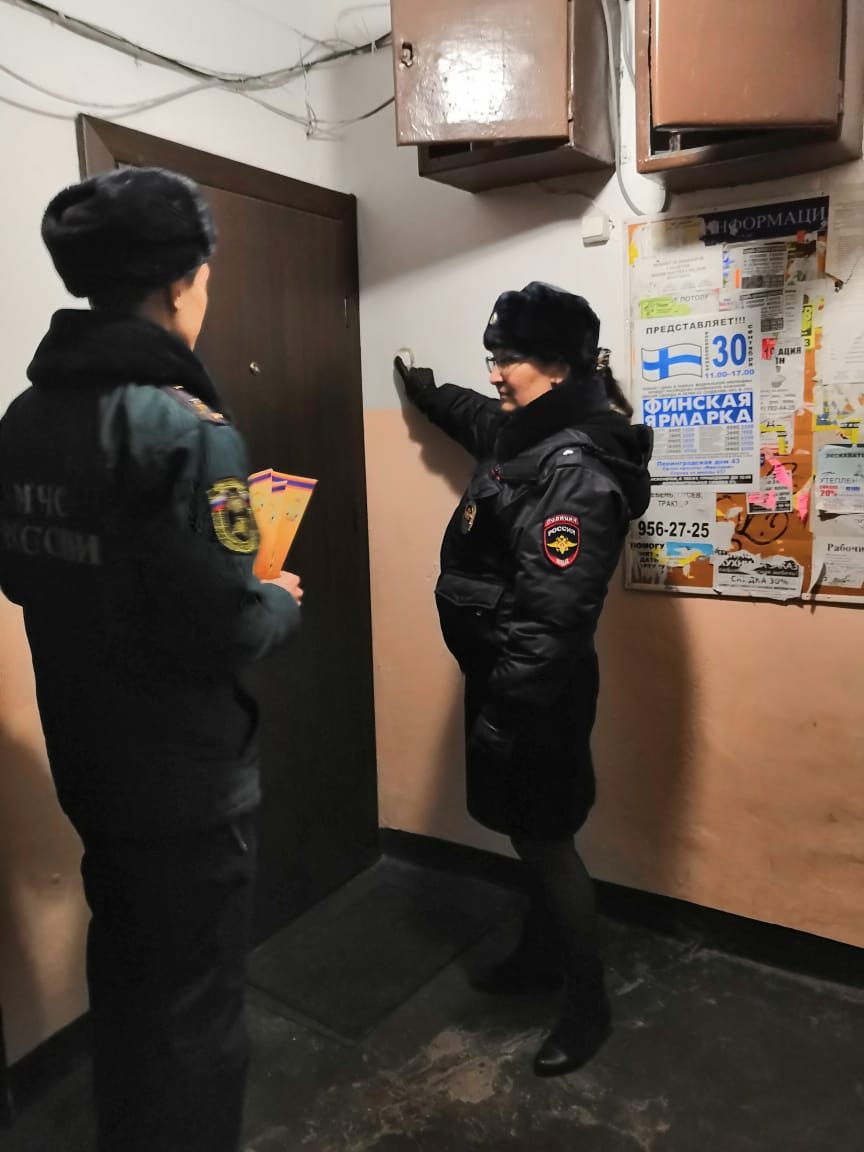 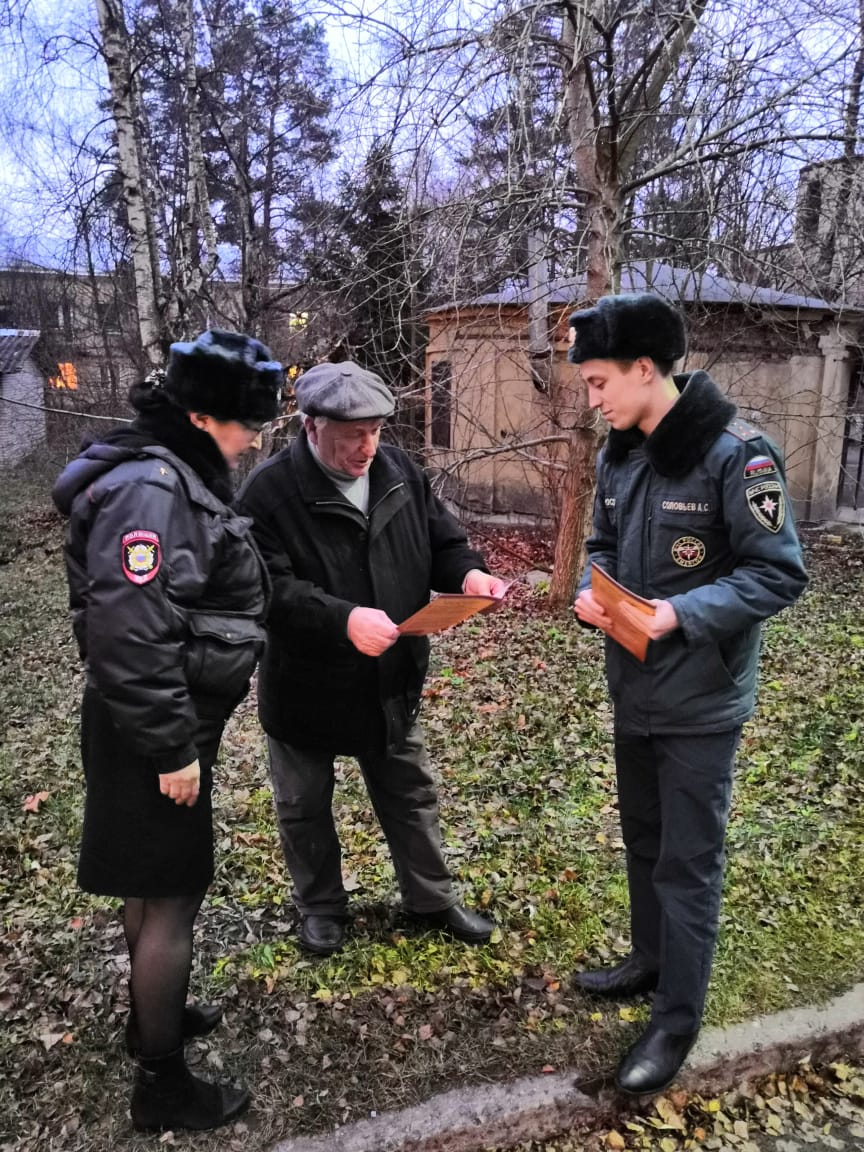 